附件一嘉義縣梅嶺美術文教基金會繪畫比賽實施辦法目的：為發揚吳梅嶺老師推動美術教育之精神，鼓勵學生自由創作，提高美術教育水準，特舉辦本比賽。辦理單位：指導單位：嘉義縣政府教育處主辦單位：財團法人梅嶺美術文教基金會協辦單位：嘉義縣文化觀光局、朴子市公所、姜梅紅議員服務處參賽資格與辦法：參加對象：凡設籍嘉義縣市或就讀嘉義縣國中、國小學生皆可參賽比賽分為國小(低年級組、中年級組、高年級組)、國中組(7~9年級)報名日期：自108年2月20日至108年3月31日止個人報名：繳交報名表至梅嶺美術文教基金會團體報名：請各校負責老師將報名表(如附件1)Word檔於報名截止日前，寄回本基金會電子信箱meiling3660668@gmail.com收件日期與地點：自108年2月20日至108年5月20日截止郵寄或親送至梅嶺美術文教基金會(嘉義縣朴子市山通路2之9號2樓)【現場收件時間為週一至週五】【時間：上午09:30~12:00；下午13:30~16:30 】聯絡電話：05-3660668吳小姐請將標示卡(如附件2)乙張黏貼於畫作背面右下方肆、徵畫形式：     一、主題(1)：校園景觀、縣市景點、鄉村特色 。         主題(2)：朴子市「水道頭」、「舊東石郡役所」、「日式建築」、「街區」.....等歷史文物、「刺繡文化館」、「鐵支花園」、「牛挑灣埤生態園區」、「樸津農村風貌」.....等休閒景點及鄉村特色。     二、畫材及尺寸：繪畫材料不限。尺寸為四開畫紙。伍、評審方式：     一、由承辦單位聘請美育專家，於收件截止後評審。     二、評審標準(一)主題創意40%(二)色彩、造型、結構30%(三)繪畫技巧30%陸、獎勵：    1、各組分別錄取名次如下：(作品水準不足則從缺)       第一名一人，發給獎金$3,000，嘉義縣政府獎狀乙紙。       第二名一人，發給獎金$2,000，嘉義縣政府獎狀乙紙。       第三名三人，各發給獎金$1,000，嘉義縣政府獎狀乙紙。       優選五人，各發給獎金$500，嘉義縣政府獎狀乙紙。       佳作十人，各發給獎金$200，嘉義縣政府獎狀乙紙。       2、各組第1~3名發給嘉義縣政府指導老師獎狀，唯每位指導老師每組以指導最       高成績發給獎狀。    3、另配合「樸雅吟社」社員書畫作品舉辦聯展。    4、頒獎日期訂於108年7月20日。       獲選作品公開展覽日期，訂於108年7月16日~108年7月28日展出。    5、各組獲獎者，於7/20頒獎日，須親自到場領取，未到場者視同棄權，事後本會不予補發獎金。    6、領取獎金者須填寫本會收據(含姓名、住址及身分證號碼)，須攜帶戶口名簿或身分證以利核對。柒、注意事項：     一、參賽作品不得臨摹或抄襲，且未曾參加各類競賽展覽得獎或發表，如經證屬實以棄權論並公佈之。二、獲獎作品需無償授權基金會，主辦單位對於得獎作品享有研究、展覽、攝影、出版、網路刊登及宣導推廣之權利。三、所有參賽作品不論入選與否一律不退件，請自行留存底稿。四、本計畫未盡事宜隨時修正公布之。捌、本比賽辦法經縣府核定後實施，修正時亦同。附件1 梅嶺美術文教基金會第六屆繪畫比賽報名表附件2 請裁剪標示卡乙張黏貼於畫紙背面右下方序號報名組別(班  級)姓   名學    校指導老師聯 絡 電 話123456789101112131415161718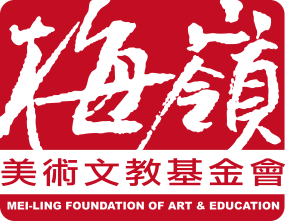 主     題年    級姓    名學    校指導老師主     題年    級姓    名學    校指導老師主     題年    級姓    名學    校指導老師主     題年    級姓    名學    校指導老師